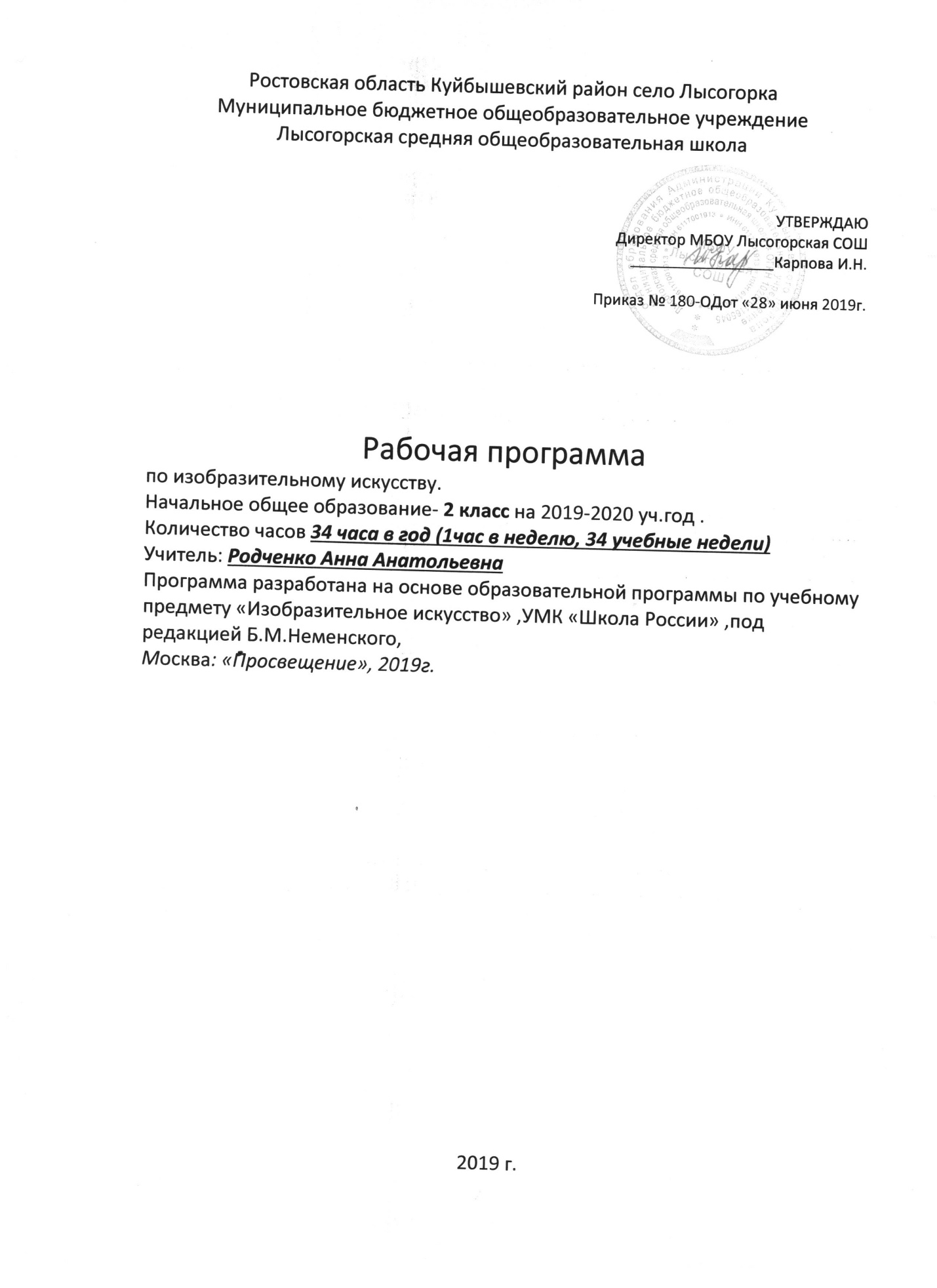 ПОЯСНИТЕЛЬНАЯ ЗАПИСКАРабочая программа по предмету «Изобразительное искусство» для 2 класса разработана на основе Федерального государственного образовательного стандарта начального общего образования, Примерной программы начального общего образования по изобразительному искусству для образовательных учреждений и программы общеобразовательных учреждений авторов Е. И. Коротеевой, под редакцией  Б.М. Неменского, «Изобразительное искусство».  (учебно-методический комплект «Школа России»).Цель:  формирование художественной культуры учащихся как неотъемлемой части культуры духовной, т. е. культуры мироотношений, выработанных поколениями. Эти ценности как высшие ценности человеческой цивилизации, накапливаемые искусством, должны быть средством очеловечения, формирования нравственно-эстетической отзывчивости на прекрасное и безобразное в жизни и искусстве, т. е. зоркости души ребенка.Задачи преподавания изобразительного искусства:- формирование у учащихся нравственно-этической отзывчивости на прекрасное и безобразное в жизни и в искусстве;- формирование художественно-творческой активности школьника;- овладение образным языком изобразительного искусства посредством формирования художественных знаний, умений и навыков.Планируемые результаты освоения предметаЛичностные результатыВ ценностно - эстетической сфере у второклассника будет формироваться:- эмоционально-ценностное отношение к окружающему миру (семье, Родине, природе, людям);- толерантное принятие разнообразия культурных явлений, национальных ценностей и духовных традиций;- художественный вкус и способность к эстетической оценке произведения искусства, нравственной оценке своих и чужих поступков, явлений окружающей жизни.В познавательной сфере у второклассника будет развиваться:- способность к художественному познанию мира;- умение применять полученные знания в собственной художественно-творческой деятельности.В трудовой сфере у второклассника будут формироваться:- навыки использования различных художественных материалов для работы в разных техниках (живопись, графика, скульптура, декоративно-прикладное искусство, художественное конструирование);- стремление использовать художественные умения для создания красивых вещей или их украшения.Метапредметные результатыУ второклассника продолжится формирование:- умения видеть и воспринимать проявления художественной культуры в окружающей жизни (техника, музеи, архитектура, дизайн, скульптура и др.);- желания общаться с искусством, участвовать в обсуждении содержания и выразительных средств произведений искусства;- активного использования языка изобразительного искусства и различных художественных материалов для освоения содержания разных учебных предметов;- умения организовывать самостоятельную художественно-творческую и предметно- продуктивную деятельность, выбирать средства для реализации художественного замысла;- способности оценивать результаты собственной деятельности и одноклассников.Предметные результатыУ второклассника продолжатся процессы:- формирования первоначальных представлений о роли изобразительного искусства в жизни человека, его роли в духовно-нравственном развитии человека;- формирования основ художественной культуры, в том числе на материале художественной культуры родного края, эстетического отношения к миру; понимание красоты как ценности, потребности в художественном творчестве и в общении с искусством;- овладения практическими умениями и навыками в восприятии, анализе и оценке произведений искусства;- овладения элементарными практическими умениями и навыками в различных видах художественной деятельности (рисунке, живописи, скульптуре, художественном конструировании), а также в специфических формах художественной деятельности, базирующихся на ИКТ (цифровая фотография, видеозапись, элементы мультипликации и пр.);- овладения навыками коллективной деятельности в процессе совместной работы в команде одноклассников под руководством учителя;- развития навыков сотрудничества с товарищами в процессе совместного воплощения общего замысла.Содержание учебного предметаИскусство и тыКак и чем работает художник? Три основные краски – красная, синяя, желтая.Пять красок — все богатство цвета и тона.Пастель и цветные мелки, акварель, их выразительные возможности.Выразительные возможности аппликации.Выразительные возможности графических материалов.Выразительность материалов для работы в объеме.Выразительные возможности бумаги.Для художника любой материал может стать выразительным (обобщение темы).Реальность и фантазия Изображение и реальность.Изображение и фантазия.Украшение и реальность.Украшение и фантазия.Постройка и реальность.Постройка и фантазия.Братья-Мастера Изображения, украшения и Постройки всегда работают вместе (обобщение темы).О чём говорит искусство Выражение характера изображаемых животных.Выражение характера человека в изображении: мужской образ.Выражение характера человека в изображении: женский образ.Образ человека и его характер, выраженный в объеме.Изображение природы в различных состояниях.Выражение характера человека через украшение.Выражение намерений через украшение.В изображении, украшении, постройке человек выражает свои чувства, мысли, настроение, свое отношение к миру (обобщение темы).Как говорит искусство Цвет как средство выражения. Теплые и холодные цвета. Борьба теплого и холодного.Цвет как средство выражения: тихие (глухие) и звонкие цвета.Линия как средство выражения: ритм линий.Линия как средство выражения: характер линий.Ритм пятен как средство выражения.Пропорции выражают характер.Ритм линий и пятен, цвет, пропорции — средства выразительности.Тематическое планированиеКалендарно-тематическое планирование
№   Тема урокаКол- во часов1Как и чем работает художник? (8 ч)2Реальность и фантазия (7 ч)3О чем говорит искусство? (11 ч)4Как говорит искусство (8 ч)5Итого34 ч№. п/пДатаТема урокаОсновные виды  деятельности учащихсяПонятияЧем и как работают художники?- 8 чЧем и как работают художники?- 8 чЧем и как работают художники?- 8 чЧем и как работают художники?- 8 чЧем и как работают художники?- 8 ч14.09Три основных цвета.Наблюдать цветовые сочетания в природе; смешивать краски (прием «живая краска»); овладевать первичными живописными навыками.Живопись основные и составные цвета211.09Белая и черная краски. Сравнивать и различать темные и светлые оттенки цвета и тона; смешивать цветные краски с белой и черной для получения нужного колорита; создавать пейзажи, различные по настроению.акварельные краски, темпера, масляные и акриловые краски318.09Пастель и цветные мелки, акварель, их выразительные возможности.Знать многообразие художественных материалов: понимать красоту и выразительность художественных материалов; овладевать первичными знаниями перспективы (загораживание, ближе-дальше).Мягкость, бархатистость пастели, яркость восковых и масляных мелков, текучесть и прозрачность акварели425.09 Выразительные возможности аппликации.Овладевать техникой и способами аппликации; понимать и использовать особенности изображения на плоскости с помощью пятна; создавать изделие по заданию.Представление о ритме пятен.52.10Выразительные возможности графических материалов.Понимать выразительные возможности линии, точки, пятен для создания худ-го образа; осваивать приемы работы граф-ми материалами (тушь, палочка); создавать изображение по заданию.Графика, тонкие и толстые, подвижные и тягучие линии69.10 Выразительность материалов для работы в объеме.Сравнивать, сопоставлять выразительные возможности различных материалов, применяемых в скульптуре; уметь работать с целым куском пластилина, овладевать приемами работы с пластилином; создавать объемное изображение.скульптура7816.1023.10Выразительные возможности бумаги. Неожиданные материалы (обобщение темы).Понимать выразительные возможности линии, точки, пятен для создания худ-го образа;акварельные краски, темпера, масляные и акриловые краскиРеальность и фантазия -7 ч.Реальность и фантазия -7 ч.Реальность и фантазия -7 ч.Реальность и фантазия -7 ч.Реальность и фантазия -7 ч.96.11 Изображение и реальность.Рассматривать, изучать и анализировать строение реальных животных; изображать, выделяя пропорции; передавать характер животного; накапливать опыт в изображении животных1013.11 Изображение и фантазия. Размышлять и вести беседу об изображении как рального, так и фантастического мира;придумывать и изображать фантастические образы животных; приобретать опыт работы с гуашью.1120.11Украшение и реальность. Наблюдать и учиться видеть украшения в природе, откликаться на природную красоту; создавать с помощью графических материалов изображения украшений в природе; приобретать опыт работы с тушью, мелом.1227.11Украшение и фантазия. Сравнивать и сопоставлять природные формы и декоративные мотивы; осваивать приемы создания орнамента; создавать украшения; осваивать приемы работы графическими материалами;134.12 Постройка и реальность. Рассматривать и анализировать природные конструкции, их формы, пропорции; накапливать опыт работы с бумагой (закручивание, надрезание, складывание, склеивание); участвовать в создании коллективной работы.пропорции14-1511.1218.12 Постройка и фантазия. Братья-Мастера Украшения, Изображения, всегда работают вместе.Сравнивать и сопоставлять природные формы с архитектурными постройками; осваивать приемы работы с бумагой; создавать макеты, участвовать в создании коллективной работы.О чем говорит искусство?- 11 часовО чем говорит искусство?- 11 часовО чем говорит искусство?- 11 часовО чем говорит искусство?- 11 часовО чем говорит искусство?- 11 часов16-1725.1215.01 Изображение природы в различных состояниях.Уметь наблюдать природу в различных состояниях и изображать живописными материалами; знать колористические особенности работы с гуашью.18-1922.0129.01Изображение характера животных.Наблюдать и рассматривать животных в различных состояниях; давать устную зарисовку, изображать с ярко выраженным характером; накапливать опыт работы с гуашью.Художник-анималист20-215.0212.02 Изображение характера человека: женский образ.Уметь создавать противоположные по характеру сказочные образы (Золушка и злая мачеха, Бабариха и Царевна-Лебедь); сравнивать и анализировать возможности использования изобр-х средств для создания доброго и злого образаЖенские качества характера: верность, нежность, достоинство, доброта и т.д.2219.02 Изображение характера человека: мужской образ)Мужские качества характера: отважность, смелость, решительность, честность, доброта и т.д.2326.02Образ человека в скульптуре.Мужские качества характера: отважность, смелость, решительность, честность, доброта и т.д.244.03О чем говорят украшения.Понимать роль украшения в жизни человека; сравнивать и анализировать украшения для различных ситуаций; создавать декоративные композиции.25-2611.0318.03В изображении, украшении и постройке человек выражает свои чувства, мысли, настроение, свое отношение к миру (обобщение темы)Понимать характер линии, цвета, формы, способных раскрыть намерения человека; уметь работать в коллективе.Как говорит искусство?- 7 часовКак говорит искусство?- 7 часовКак говорит искусство?- 7 часовКак говорит искусство?- 7 часовКак говорит искусство?- 7 часов27-281.048.04 Теплые и холодные цвета. Борьба теплого и холодного.Уметь составлять теплые и холодные цвета; понимать эмоциональную выразительность их; уметь видеть в природе борьбу и взаимовлияние цвета; знать приемы работы кистью; изображать простые сюжеты с колористическим контрастом;Деление цветов на тёплые и холодные.29-3015.0422.04Тихие и звонкие цвета.Смешение различных цветов с черной, серой, белой красками – получение мрачных, тяжелых и нежных, легких оттенков цвета. Передача состояния, настроения в природе с помощью тихих (глухих) и звонких цветов. Наблюдение цвета в природе, на картинах художников.Тихие и звонкие цвета.3129.04Ритм пятен.СилуэтРасширять знания о средствах художественной выразительности. Понимать, что такое ритм. Уметь передавать расположение (ритм) летящих птиц на плоскости листа. Развивать навыки творческой работы в технике обрывной аппликации.326.05Что такое ритм линий.Характер линий.Уметь видеть линии в окружающей действительности; иметь представление об эмоциональной выразительности линий; выполнять рисунок воображением;уметь наблюдать, рассматривать, любоваться. 3313.05Ритм линий, пятен, цвет, пропорции -     средства выразительности.Весна, шум птиц (коллективная работа) Понимать роль взаимодействия различных средств художественной выразительности для создания различных образов; уметь создавать творческую работу и договариваться с одноклассниками при выполнении коллекти-вной работы; уметь вы-полнять работу в грани-цах заданной роли.3420.05Обобщение тем по курсу «Изобразительное искусство» за 2 класс.Уметь анализировать работы и рассказывать о своих впечатлениях; понимать и уметь называть задачи, которые решались в каждой четверти; уметь фантазировать и рассказывать о творческих планах на лето.